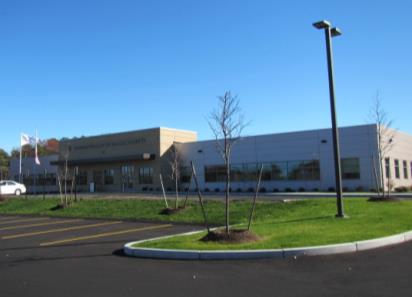 BackgroundMethodsPlease refer to the IAQ Manual for methods, sampling procedures, and interpretation of results (MDPH, 2015).IAQ Testing ResultsThe following is a summary of indoor air testing results (Table 1).Carbon dioxide levels were below 800 parts per million (ppm) in all areas assessed, indicating adequate fresh air in the space.Temperature was within or close to the recommended range of 70°F to 78°F in all areas assessed.Relative humidity was within or close to the recommended range of 40% to 60% in all areas assessed.Carbon monoxide levels were non-detectable in all areas assessed.Fine particulate matter (PM2.5) concentrations measured were below the National Ambient Air Quality Standard (NAAQS) level of 35 micrograms per cubic meter (μg/m3) in all areas assessed.VentilationHeating, ventilation and air conditioning (HVAC) is provided by rooftop air-handling units (AHUs, Picture 1). Conditioned air is delivered to occupied areas via louvered supply vents, and stale air is removed via return vents (Picture 2). The HVAC system is controlled by digital thermostats (Picture 3). The BEH recommends that the fan be set to the “on” setting to provide continuous circulation/filtration during occupied hours.Microbial/Moisture ConcernsNo water-damaged materials were observed during the assessment. Plants were observed in several areas (Table 1). Plants can be a source of pollen and mold, which can be respiratory irritants to some individuals. Plants should be properly maintained and equipped with drip pans and should be located away from air diffusers to prevent the aerosolization of dirt, pollen, and mold.Other IAQ EvaluationsThe offices were mostly carpeted. Carpets should be cleaned annually (or semi-annually in soiled/high traffic areas) in accordance with Institute of Inspection, Cleaning and Restoration Certification (IICRC) recommendations, (IICRC, 2012).Conclusions/RecommendationsBased on observations at the time of assessment, the following is recommended:Operate supply and exhaust ventilation continuously in all areas during occupied periods.Have the HVAC system balanced every 5 years in accordance with SMACNA recommendations (SMACNA, 1994).For buildings in New England, periods of low relative humidity during the winter are often unavoidable. Therefore, scrupulous cleaning practices should be adopted to minimize common indoor air contaminants whose irritant effects can be enhanced when the relative humidity is low. To control for dusts, a high efficiency particulate arrestance (HEPA) filter equipped vacuum cleaner in conjunction with wet wiping of all surfaces is recommended. Avoid the use of feather dusters. Drinking water during the day can help ease some symptoms associated with a dry environment (throat and sinus irritations).Keep plants in good condition, avoid overwatering, and remove from the airstream of heating and ventilation equipment.Clean carpeting in accordance with IICRC recommendations (IICRC, 2012); annually (or semi-annually in soiled/high traffic areas).Refer to resource manual and other related IAQ documents located on the MDPH’s website for further building-wide evaluations and advice on maintaining public buildings. These documents are available at: http://mass.gov/dph/iaq.ReferencesIICRC. 2012. Institute of Inspection, Cleaning and Restoration Certification. Carpet Cleaning: FAQ. Retrieved from http://www.iicrc.org/consumers/care/carpet-cleaning.MDPH. 2015. Massachusetts Department of Public Health. Indoor Air Quality Manual: Chapters I-III. Available at: http://www.mass.gov/eohhs/gov/departments/dph/programs/environmental-health/exposure-topics/iaq/iaq-manual/.SMACNA. 1994. HVAC Systems Commissioning Manual.  1st ed.  Sheet Metal and Air Conditioning Contractors’ National Association, Inc., Chantilly, VA.Picture 1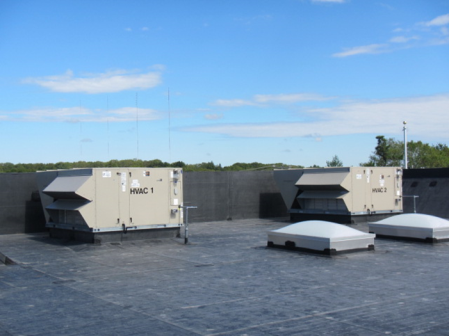 Rooftop air handling unitsPicture 2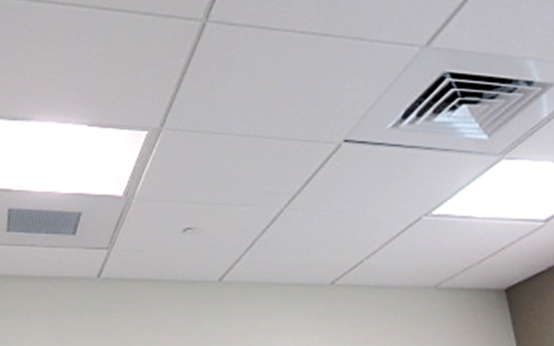 Supply (right) and return (left) vents Picture 3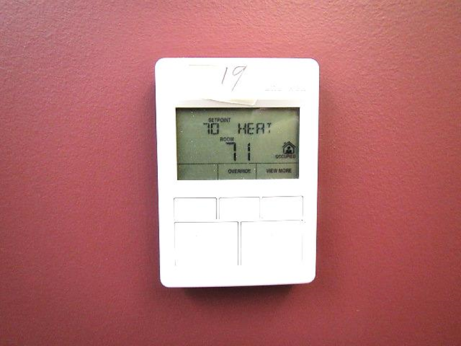 Digital ThermostatBuilding:Executive Office of Health and Human Services (EOHHS) Service CenterAddress:38 Industrial Park Road, Plymouth, MADivision of Capital Asset Management and Maintenance (DCAMM) Project Manager:Lars CarlsonReason for Request:Post-occupancy assessmentDate of Assessment:November 18, 2016Massachusetts Department of Public Health/Bureau of Environmental Health (MDPH/BEH) Staff Conducting Assessment:Cory Holmes, Environmental Analyst, Indoor Air Quality (IAQ) ProgramBuilding Description:Single-story newly constructed building that serves as office space for the Department of Developmental Services, Department of Mental Health and the Massachusetts Rehabilitation Commission.Building Population:Approximately 100 employeesWindows:Not openable LocationCarbonDioxide(ppm)Carbon Monoxide(ppm)Temp(°F)RelativeHumidity(%)PM2.5(µg/m3)Occupantsin RoomWindowsOpenableVentilationVentilationVentilationRemarksLocationCarbonDioxide(ppm)Carbon Monoxide(ppm)Temp(°F)RelativeHumidity(%)PM2.5(µg/m3)Occupantsin RoomWindowsOpenableIntakeExhaustExhaustRemarksBackground396ND54614Sunny, clear skiesLobby600ND713982NYYYReception599ND723922NYYY103526ND713830NYYY105528ND713940NYYY113 Conference Room543ND723830NYYY114545ND713960NYYY115536ND713960NYYY116534ND703960NYYY117523ND713860NYYY118552ND713920NYYY120568ND704211NYYYDO122549ND704110NYYYDO124555ND694320NYYYDO125-130560ND704220NYYY131-142563ND694920NYYYPlants134-139567ND684822NYYYPlants143-146580ND695421NYYY149571ND695221NYYYDO150 Conference Room 607ND695210NYYYPlants153469ND7139100NYYY154 File Room476ND714020NYYY155 Storage484ND714060NYYY156552ND7140121NYYYDO161 Kitchen513ND7140120NYYYDO164 Storage484ND733570NYYY165-168496ND733620NYYY170-173522ND743582NYYY174-177502ND743551NYYY178-181508ND743541NYYY182499ND743550NYYY184-187507ND743571NYYY188-191516ND743641NYYY193-194572ND743630NYYY195566ND733840NYYYDO196 Records Room485ND733740NYYYDO199-202542ND723823NYYYDO203 A & B470ND723820NYYYDO204511ND723871NYYYDO206-216588ND723830NYYY208-213615ND723944NYYY218-220565ND733842NYYY221-223568ND723820NYYY224612ND723821NYYYDO225 Conference Room551ND733820NYYYDO226576ND733871NYYYDO227559ND733741NYYYDO